Obec Ločenice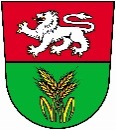 OZNÁMENÍV souladu s § 93 odst.1, 2) zákona č.128/2000 Sb., o obcích( obecních zařízeních) ve znění pozdějších předpisů, svolávám 18. zasedání Zastupitelstva obce Ločenice na pondělí  08.06. 2020 od 18.00 hod, zasedání se koná v sále Restaurace pod Ločenickým vrchem v Ločenicích  čp.158.Návrh programu  jednání  1. Přivítání, schválení pořadu jednání a ověřovatelů zápisu2. Schválení účetní uzávěrky a hospodářského výsledku obce Ločenice za rok 2019.  3. Schválení účetní uzávěrky a hospodářského výsledku MŠ Ločenice za rok 2019.4. Schválení závěrečného účtu obce Ločenice za rok 2019.5. Seznámení s rozpočtovým opatřením č. 3,4,5.6. Schválení žádosti Čísl.j: LOC-0304/2020 o poskytnutí individuální dotace 7. Schválení  Dodatku č.1 k Dohodě vlastníků provozně souvisejících vodovodů mezi obcemi      Ločenice a Svatý Jan nad Malší.8. Seznámení s žádostí Čísl.j: LOC-0305/2020 o odkoupení části obecní parcely par.č. 2153/1      v k.ú. Nesměň u Ločenic.9. Schválení a žádostí Čísl.j: LOC-0253/2020 o odkoupení části obecního pozemku     par.č.2170/1 a pozemků 2170/9 a 2170/10 v k.ú. Nesměň u Ločenic.10.Seznámení s žádostí o výpověď z nebytových prostor Čísl.j: LOC-0221/2020.11. Schválení smlouvy o smlouvě budoucí č.1030055489/004.12. Seznámení s omezením provozu MŠ o letních prázdninách 2020.13. Schválení cenové nabídky na vypravování Projektové dokumentace ZTV 2 –Ločenice.14. Schválení smlouvy o dílo na projekt Ločenice VDJ- obnova vstupní části a armaturní       komory.15. Schválení smlouvy o dílo na projekt Ločenice VDJ- obnova fasády.16. Schválení smlouvy o dílo na projekt Ločenice –výměna výtlačného rádu z ČSV do VDJ             Ločenice.17. Seznámení s žádostí  Čísl.j: LOC-0155/2020 o odkoupení části obecního pozemku par.č.         2153/1.18. Schválení vyvěšení záměru o prodeji části obecního pozemku par.č. 2153/1 dle GP 308-       26/2020.19.Seznámení se stavem finančních prostředků.Doplnění do programu:Písemnost byla zveřejněna na úřední desce i způsobem umožňující dálkový přístup na www.locenice.cz : Vyvěšeno dne: 15.05.2020 Sejmuto dne :   09.06.2020                                                     Starosta obce                                                                                                 Jaroslav Bína               